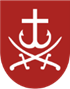 КОМУНАЛЬНИЙ ЗАКЛАД«ЗАГАЛЬНООСВІТНЯ ШКОЛА І – ІІІ СТУПЕНІВ №26 ВІННИЦЬКОЇ МІСЬКОЇ РАДИ»НАКАЗ22.04.2020                                   м. Вінниця                                           № 75	Про організоване завершеннянавчального 2019-2020 рокуВідповідно до ч.3. та ч.4. ст.10 Закону України «Про повну загальну середню освіту», на виконання наказу Міністерства освіти і науки України від 30.03.2020 №463 «Про звільнення від проходження державної підсумкової атестації учнів, які завершують здобуття початкової та базової загальної середньої освіти, у 2019-2020 навчальному році», листів Міністерства освіти і науки України від 31.03.2020 № 1/9-182 «Щодо організованого завершення 2019-2020 навчального року та зарахування до закладів загальної середньої освіти», від 16.04.2020 №1/9-213 «Щодо проведення підсумкового оцінювання та організованого завершення 2019-2020 навчального року» НАКАЗУЮ:Завершити навчальні заняття учнів 1-11 класів 29.05.2020 року.Поінформувати повторно учнів  4-х та 9-х класів про звільнення від проходження ДПА. Провести в період з 04.05.2020 р. по 22.05.2020 р. дистанційні перевірочні роботи та усне опитування учнів відповідно до графіку, оприлюдненому на сайті школи.Провести семестрове оцінювання навчальних досягнень учнів до 25.05.2020 року та річне оцінювання до дати завершення навчальних занять.Заборонити проведення свята «Останній дзвоник», випускних вечорів, будь-яких заходів, пов’язаних із завершенням навчального року, в приміщенні та на території закладу загальної середньої освіти.Вчителям:Забезпечити всім учням доступ до навчальних матеріалів та завдань шляхом використання різних способів обміну інформацією.Організувати проведення дистанційних консультацій для учнів, які їх потребують.Надати інформацію про форму оцінювання, необхідні ресурси, дати, тривалість, кінцевий термін та спосіб подання перевірочних робіт заступнику директора з навчально-виховної роботи В.М. Сілагіній (для вчителів початкової школи) та заступнику директора з навчально-виховної роботи Каспровій Г.П. (для вчителів-предметників) до 24.04.2020 року.Здійснити оформлення класних журналів та особових справ учнів в тижневий термін після прийняття Урядом рішення щодо послаблення карантинних обмежень. Заповнити та надіслати електронні варіанти свідоцтв досягнень учнів  до 15.06.2020 року.Заступникам директора з навчально-виховної роботи В.М. Сілагіній та Г.П. Каспровій:Розробити графік проведення дистанційних перевірочних робіт та усних опитувань і подати директору закладу на затвердження до 28.04.2020 року.Надіслати дані графіки вчителю інформатики Павловській О.І. для розміщення на сайті школи 28.04.2020 року.Вчителю інформатики Павловській О.І. розмістити графік проведення дистанційних перевірочних робіт та усних опитувань 28.04.2020 року.Заступнику директора з навчально-виховної роботи Г.П. Каспровій розробити графік проведення консультації в червні 2020 року для учнів 11-х класів з метою їх підготовки до проходження ДПА у форму ЗНО. Затвердити графік видачі випускникам 9-х класів свідоцтв про здобуття базової середньої освіти з урахуванням дотримання протиепідеміологічних вимог (Додаток 1).Контроль за виконанням даного наказу залишаю за собою.Директор закладу                                            С. Резнік Додаток1Графік видачі випускникам 9-х класів свідоцтв про здобуття базової середньої освіти№ з/пКласДатаЧасВідповідальні1І група 9-Б11.06.202009.30Каспрова Г.П.Мартинюк О.В.2ІІ група 9-Б11.06.202010.30Каспрова Г.П.Мартинюк О.В.3І група 9-В11.06.202011.30Каспрова Г.П.Гуменюк Л.В.4ІІ група 9-В11.06.202012.30Каспрова Г.П.Гуменюк Л.В.5І група 9-Г12.06.202009.30Каспрова Г.П.Любчак Н.В.6ІІ група 9-Г12.06.202010.30Каспрова Г.П.Любчак Н.В.7І група 9-Д12.06.202011.30Каспрова Г.П.Мазуровська О.В.8ІІ група 9-Д12.06.202012.30Каспрова Г.П.Мазуровська О.В.